PETROCKSTOWE PARISH COUNCILParish Clerk: Fiona Lowe, Rose Farm, Petrockstowe, Okehampton EX20 3HQ Phone: 01837 811749 E-mail: petroc.clerk@hotmail.comDear CouncillorsYou are duly summoned to attend the Petrockstowe Parish Council Meeting to be held at 8pm on Tuesday 27th September 2016, in the Meeting Room at the Chapel, Petrockstowe, to discuss the following business.AGENDAApologies of Absence.  To receive any apologiesDeclarations of interestPublic SessionMinutes. To consider the approval of the minutes of the Annual General Meeting of 26th July 2016, having been previously supplied.Planning.  Planning applications since 26th July.Councillors Reports for information.Recreation Ground – Cllr KelseyPlay Area – Cllr JeffsBaxter Hall – Cllrs Busby / HarrisCounty / District – Cllrs Boyd / WisemanPolice Report – PSCO BaxterMatters arising from previous minutes.The Square proposal and Land RegistryClay Lorries driving through the village – update ClerkWebsite – update ClerkQueen’s 90th Birthday Medals – Update Cllr J HarrisPrecept/Lease Payments – thanksCurrent Business.  Extra meetings to consider planning applications – Cllr FisherRebinding of historical documentsFinancial ItemsFinancial Report (including unknown deposit)Interest Rate changeSignatory addedClerks expensesConfirm date of next meeting.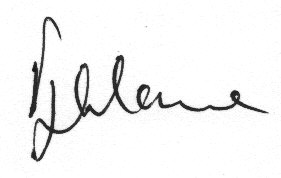 		Fiona Lowe		Parish Clerk		21/09/2016